$IMG$
null
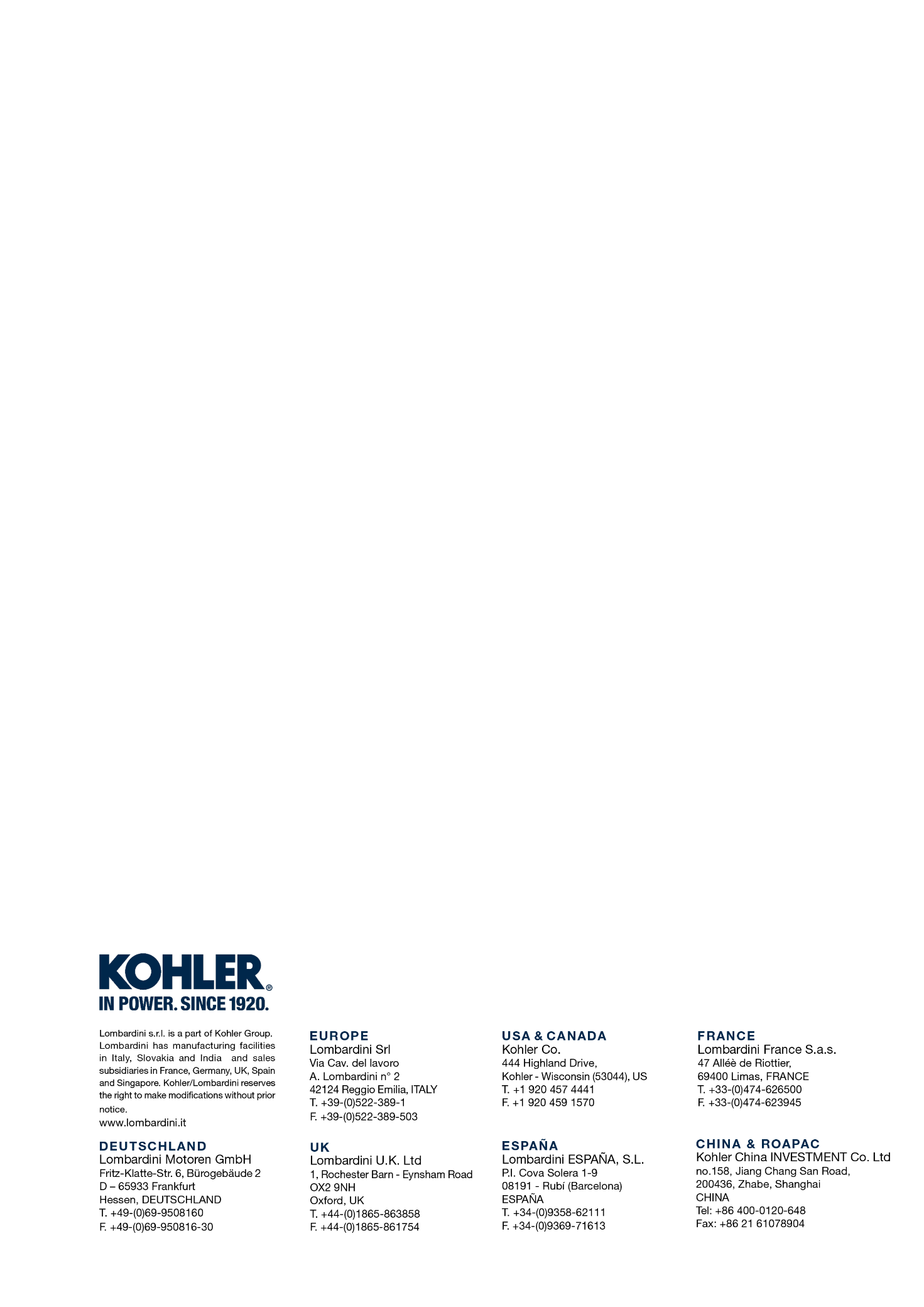 LDW 1404_PPiaggio FOCSPiaggio FOCS